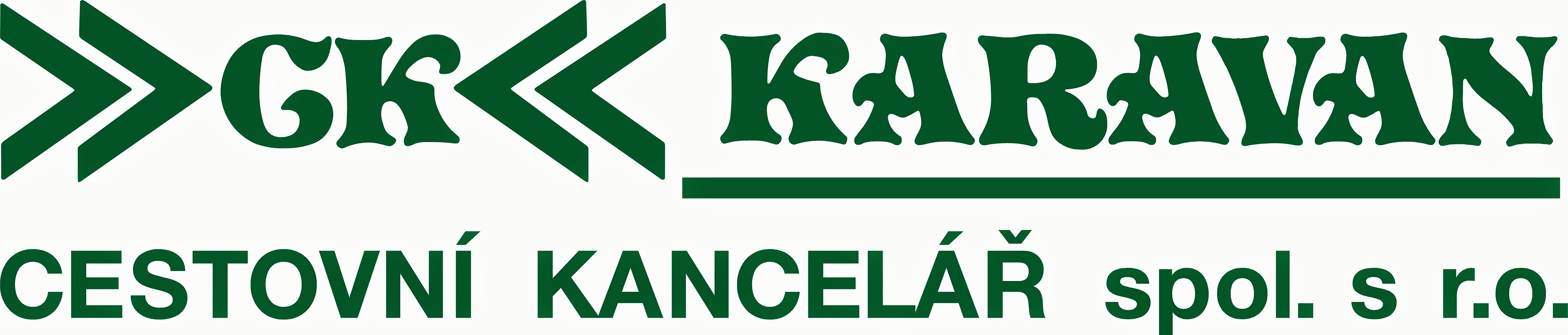 P o z n á v a c í   z á j e z d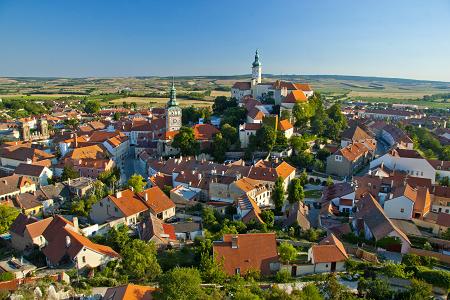 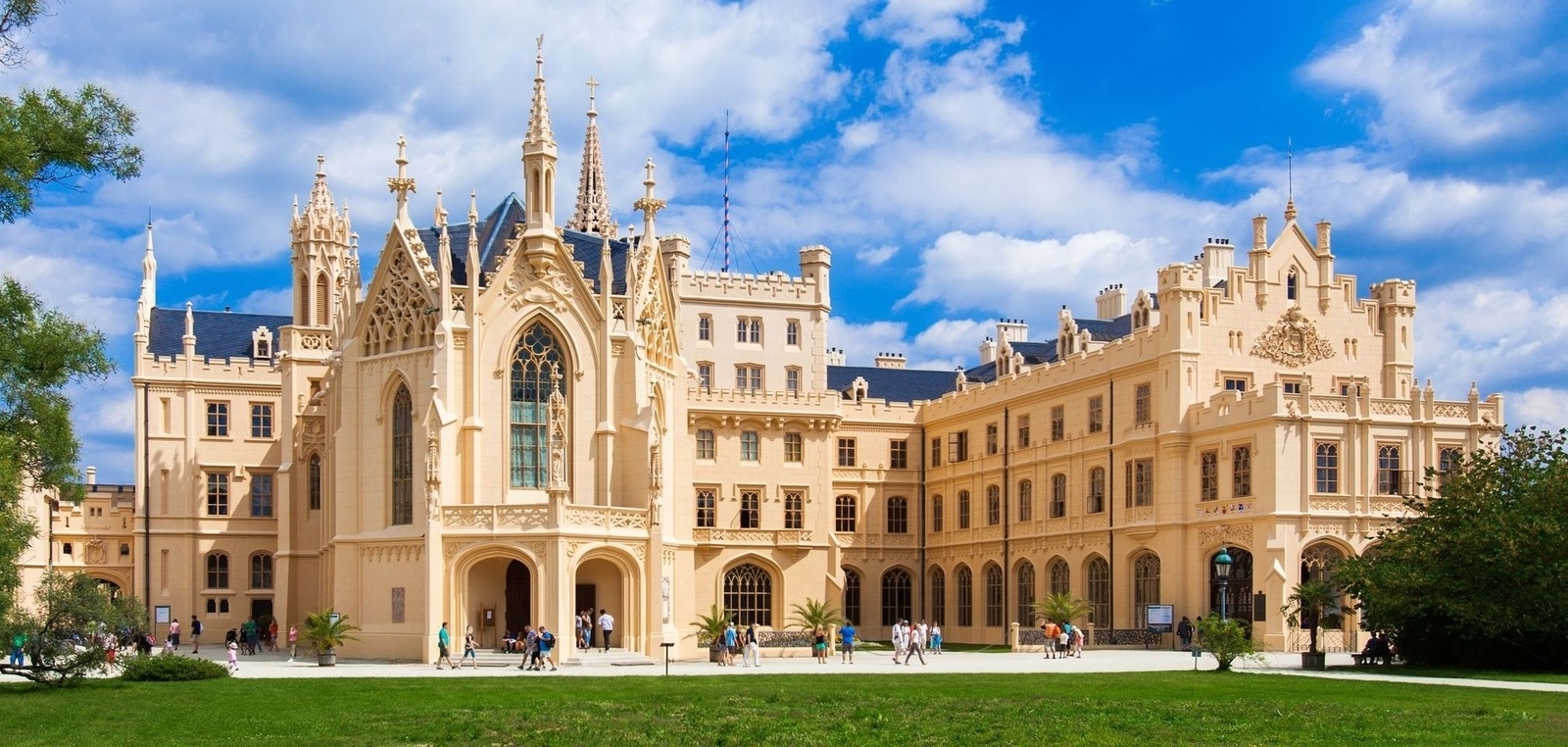 JIŽNÍ  MORAVAMikulov – Lednicko-valtický areál – Pálavské vinobraní v Mikulově - Moravský krasCena zahrnuje: dopravu luxusním autokarem, 2x ubytování ve dvoulůžkových pokojích v hotelu, 2x snídani, průvodce, pojištění CK proti úpadkuCena nezahrnuje: povinnou pobytovou taxu, vstupné, pojištění pro případné storno zájezdu ze zdravotních důvodů, příplatek za jednolůžkový pokojPříplatky:Jednolůžkový pokoj................................................................................................... 900,- Kč/zájezdPojištění na storno zájezdu ze zdrav. důvodů, trvalé následky úrazu, odpovědnost….24,- Kč/osoba/denNástupní místa:Liberec, Jablonec n. N., Hodkovice n.M., Turnov, Mnichovo Hradiště, Mladá Boleslav, Praha, Děčín (transfer do/z Liberce)Doporučená částka na vstupy dle programu: cca 1 600 Kč/osobatermíncena za osobu6.9. - 8.9.20243 700 Kč   